Wednesday 29th April 2020 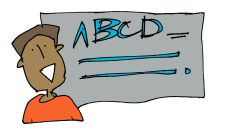 English Grammar 1. Relative clausesThese clauses give more information about somebody or something in a sentence. They begin with a relative pronoun like which/who/whose/ that.This is the Drop-In Game:We’re going to drop a relative clause into sentences using who.For example:Mrs Allbright was marking books.Mrs Allbright, who was tired and cross, was marking books.Now you drop in a clause into the sentences below, using who:Danny was looking out of the window.Susie ran to the door with the box.Freya watched The Voice on the iPad.Now have a go at dropping a relative clause into the sentences below using which. For example:The desks were covered in board games.The desks, which were bright blue, were covered in board games.The board game intrigued Susie.The netball court looked slippery.The dominoes were in the basket.Continued on next page Now for some sentence imitation:Let’s try using some sentence patterns from The Game and create new sentences using the samestructure.1. Opening a story with names + a short sentenceDanny and Susie were bored.____ and ____ were _____.Try your imitations: e.g. Gaby and Jonathan were excited.2. Sentence of 3 for descriptionIt crushed the tables, smashed the windows and flungchildren all around the classroom with a flick of its legs.It___________ , ___________ and ___________. Try your imitations: e.g. It ran down the road, crossed the bridge and jumped into the boat.